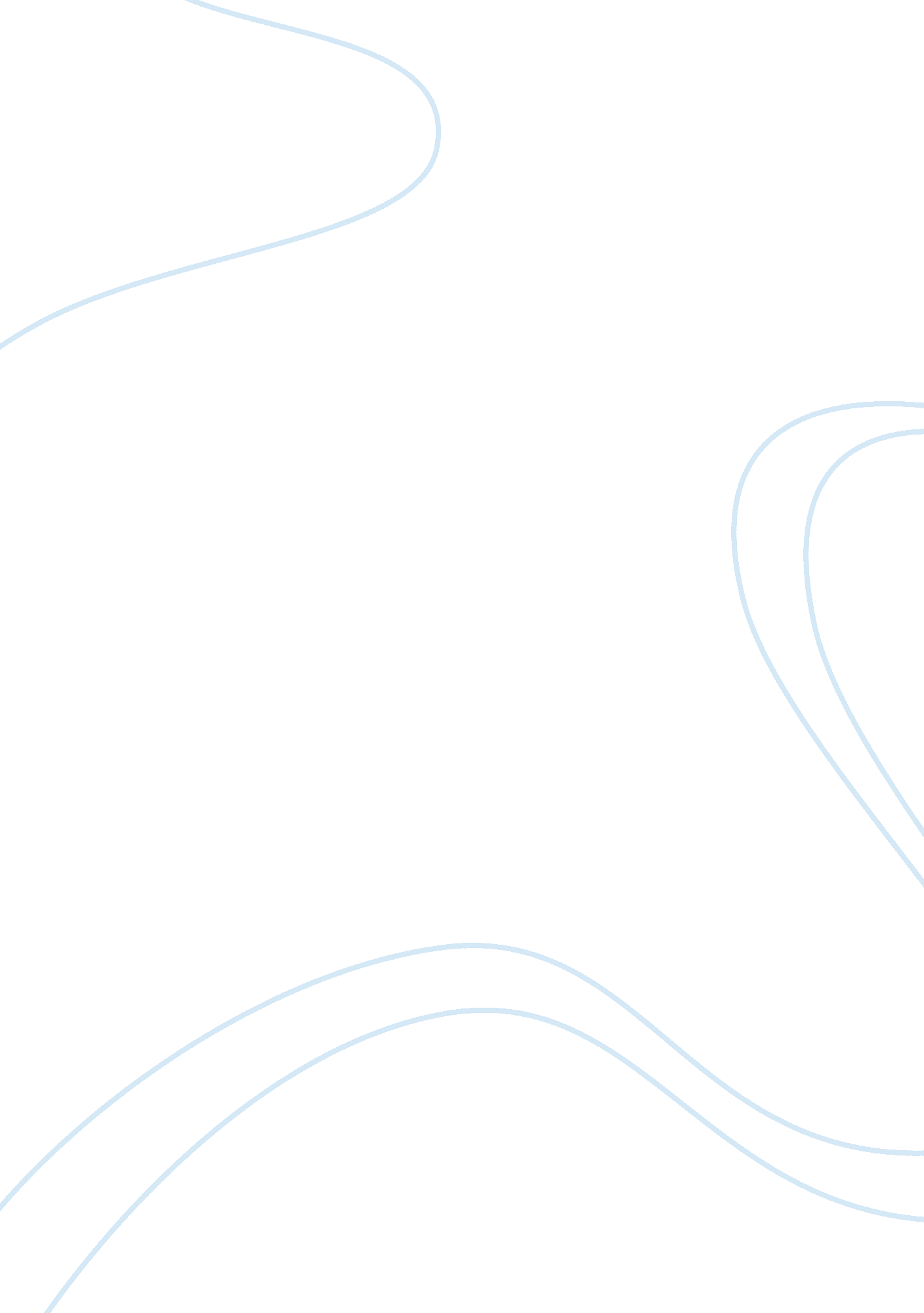 Information systems proposal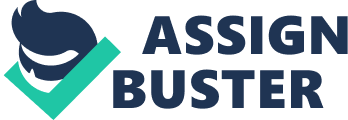 Wireless Technologies Proposal Terri Rhoades, Diana Hamilton, Tequila Myers, and Emily Ellison BIS/220 July 30, 2012 Victor Carneiro Table of Contents Table of content……………………………………………………………………. 2 Backround................................................................................................ 3 Objectives................................................................................................ 3 Wireless Technology Recommendations……………………………………….. 4 Pros and Cons of our Recommendations............................................... 5 Justifications……………………………………………………………………………. 5-7 Conclusion…………………………………………………………………………………7 Reference page………………………………………………………………………. 8 Background Party Plates is a company that designs and manufactures decorative and disposable paper plates and napkins for special occasions. Objective The president of Party Plates has requested that our team form a new proposal. She wants information on wireless technologies and how they might be helpful to the company. As a group we have chosen two major forms of wireless communication that we think would be very helpful in running your operations. We will also state the pros and cons for incorporating these two wireless technologies in our organization, state a justification for the decision, and the risks of using wireless technologies in our department. We have also created a spreadsheet to track hardware or software requirements, including the associated costs. Wireless Technology Recommendations The first form of wireless communication we have chosen is cell phones. Using cell phones in your company will make major improvements in communication. With drivers and employees possessing cell phones, communication is made very easy and at the touch of a button. Cell phones allow you to remain in contact with delivery drivers, track and process orders, as well as conduct business meetings wirelessly. Cellular phones will make big changes for party plates and the way you communicate. The next form of wireless communication we are proposing is GPS units. GPS is a Global Positioning System that can be used to track the location of the delivery trucks. Installing GPS systems in your delivery trucks can be helpful in tracking employees and make sure that they are where they need to be at all times. The main advantage of having GPS in your trucks is to ensure that deliveries are on time and drivers our staying on track and where they need to be. Pros and Cons of our Recommendations As with everything there are pros and cons to implementing new devices and concepts into an organization; so rules and guidelines need to be made to ensure employee safety: Pros for implementing Cell phones: It improves communication within the organization. * Its many applications can be used as tools to keep your staff organized. * It can be used as a way to track employees and make sure they are where they say they are. Cons to implementing Cell phones: * They can be distracting, especially when driving. * They can be dangerous and cause car accidents if used when driving. Pros for implementing Global Navigation Systems (GPS) * They will help keep the drivers from getting lost and off track. * They will help ensure that orders are delivered on time. * They will nsure the truck is where it should be and help keep track of employees. Cons for implementing Global Navigation Systems (GPS) * They can be a distraction * They can cause the drivers to get into a car accident. Justifications The team chose to go with GPS and cellular wireless services. The justifications for both wireless devices are as follows: as one of the fastest growing markets, tracking GPS units is a service in high demand by businesses and individuals. The GPS tracking services will increase daily fleet tracking, convert tracking, vehicle tracking, personal safety, and more. As gas and fuel prices continue to rise reducing the fuel consumption and cost will have a positive impact on your bottom line. The GPS Fleet Management System will allow you to monitor and reduce engine idle time, monitor vehicle speeds, and ensure drivers are staying on route. A vehicle left idling can consume one gallon of gas each hour. The American Trucking Company Association states that one hour of idling time per day for one year results in an equivalent of 64, 000 miles in engine wear adding up the contributions factors. (S&L Services Inc. , 2012). Chart below shows daily, monthly, and annual cost for vehicles idling 1 hour per day. Vehicles| Daily Idling Cost| Monthly Idling Cost| Yearly Idling Cost| 2| $8. 00| $240. 00| $2880. 00| 4| $16. 00| $480. 00| $5760. 00| 6| $24. 00| $720. 00| $8640. 00| 8| $32. 00| $960. 00| $11, 520. 00| 10| $40. 00| $1200. 00| $14, 400. 00| In general, companies do not realize how much time their vehicles spend idling therefore; they are unaware of how much profit loss the company is suffering. A cell phone device has become a part of everyday life for millions of people cross the world. The biggest advantage of having a mobile phone is accessibility. Being available by cell phone allows employees to reach the business owner at a critical moment and decisions can be made more rapidly, versus any down-time it may take to leave a message on a business phone and waiting the following day. Having that much-down time can be considered profit loss. Mobile phones can be useful when others within the company travel. This allows them to communicate anywhere at any time. A mobile cell phone is comparable to having a laptop computer. It allows you to book appointments, keep track of the appointments, organize meetings, send and respond by e-mail, and this can be done away from the office. The risk involved with using GPS systems are the GPS receiver is not detecting any satellites, the modem not detecting a signal, the modem not responding and may be defective within the firmware. The risk with mobile phone devices are people trying to establish contact at all hours, telemarketing calls could increase, and the cost of every employee having a cell phone could be costly. Another risk is when employees are in an area where there is no cellular service, they could experience dropped calls or receive no calls at all. Note: Please see the Microsoft Excel attachment for hardware, software requirements, and associated costs. Conclusion After reading this proposal one should have a clear understanding of how wireless technologies will benefit and be helpful to your company. You will understand the two major forms of wireless communication that we think would be helpful in running your operations and understand the pros and cons for incorporating these two wireless technologies in your organization. It also explains the justifications for why we chose cell phones and GPS as your forms of wireless communication as well as the risks of using wireless technologies. We have also attached a spreadsheet that will help you understand the necessary hardware or software requirements and the associated costs with adding wireless technology. References S&L Services Inc. (2012). Live Real Time GPS Vehicle Tracking. Retrieved from http://www. slpg. com/reducefuelconsumption. htm www. bizhelp24. com. (September 30, 2010). Mobile Phones in Businesses. 